Appendix of Supplemental InformationSection 1.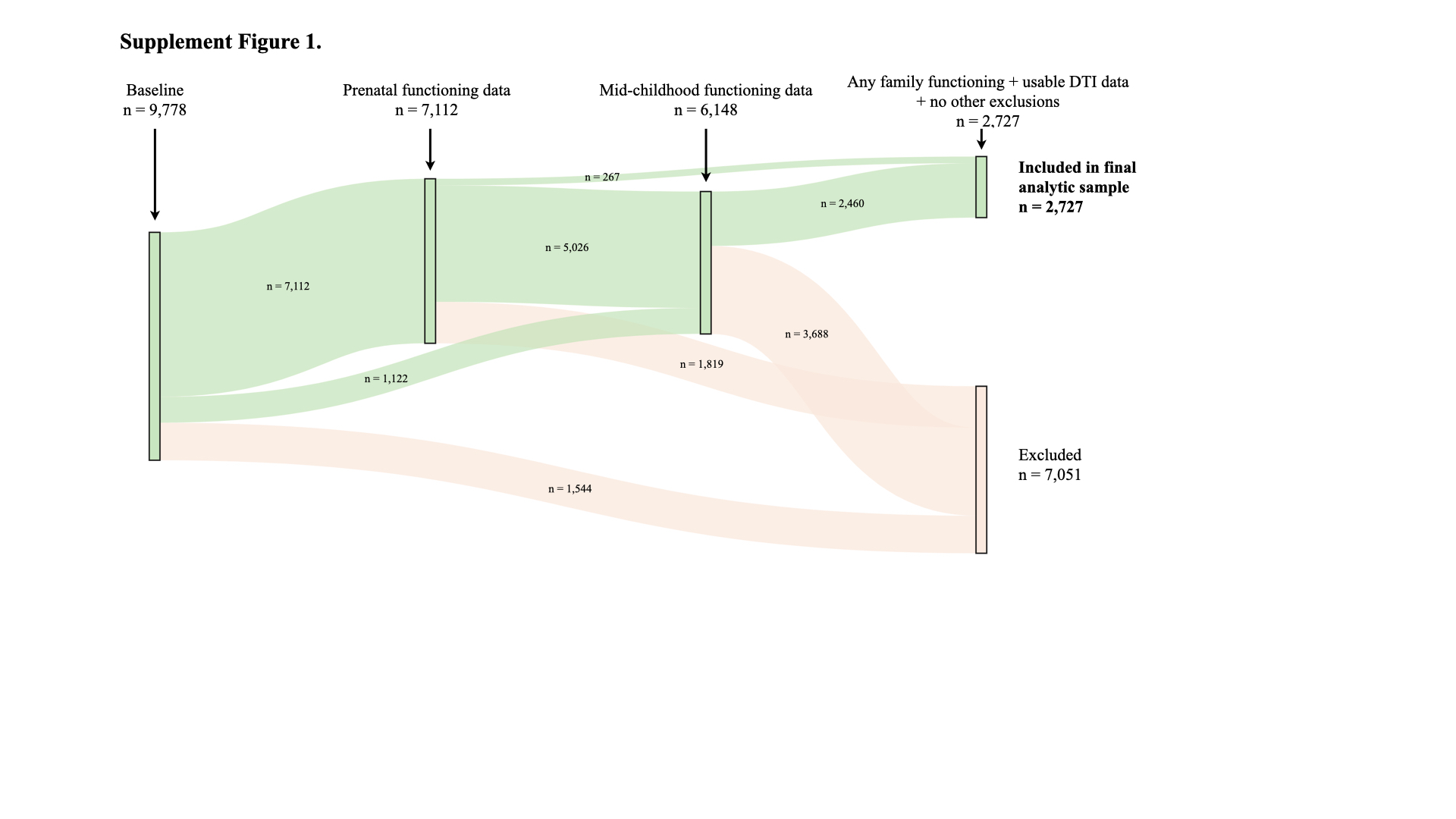 Section 2. Brain imaging details.All MRI and DTI brain scans were acquired by a GE MR-750W scanner (General Electric Healthcare, Chicago, IL) at 3T with an eight-channel head coil.(White et al., 2018) Sequence parameters included 2 mm isotropic resolution and 35 diffusion-weighted volumes. Study staff preprocessed the resulting images using the FMRIB Software Library (FSL), v5.0.9, which stripped non-brain tissue, corrected for artifacts from eddy currents and head motion, and fit a diffusion tensor to each voxel using the RESTORE method from the Camino diffusion MRI toolkit. This pipeline calculated fractional anisotropy (FA), mean diffusivity (MD), axial diffusivity (AD), and radial diffusivity (RD) metrics for each voxel.Next, study researchers conducted fully automated probabilistic fiber tractography on each participant’s diffusion-weighted image in native space using the AutoPtx plugin for FSL(de Groot et al., 2013). This method generates subject-specific, probabilistic representations of 27 large white matter tracts that can be consistently and robustly identified across brain regions. The process identifies each tract’s connectivity distribution, normalizes it given the number of successful seed-to-target attempts, and then removes voxels unlikely to be part of the tract’s distribution. Thereafter, the process automatically computes tract-specific scalar metrics (MD, FA, AD, RD) of microstructural properties by weighting voxel-specific metrics by the probability that each voxel is part of the specific tract. To ensure the quality of all scans and reconstructions, researchers visually inspected all raw images and examined signal intensity in each slice to assess attenuation by various artifacts. They also visually inspected all probabilistic tractography data. Scans deemed poor at any point in the quality control process were excluded from analysis.Section 3. Outlier analyses.We assessed statistical outliers in four measures of white matter microstructure: tract-specific MD, FA, AD, and RD. Though our primary outcomes are composite MD and FA metrics, we included AD and RD outcomes in the outlier analyses because they are based more directly on tensor eigenvalues describing diffusion anisotropy than MD and FA and therefore may be less likely to obscure extreme values. For example, while MD is the mean of all three tensor eigenvalues (1, 2, and 3), RD is merely the mean of two (2 and 3), and AD is simply 1, where 1 > 2 > 3. We excluded participants with any tract-specific MD, FA, AD, or RD value greater than 5 standard deviations from the mean value for each respective tract because such values are either (1) biologically implausible or (2) so far from the sample means that they likely represent significant pathology or brain structural abnormality.Section 4. Inverse probability of attrition weights.We defined participants “lost to follow up” as those enrolled at baseline (either prior to or at birth) but excluded from our analysis sample for any reason. Thus, we deemed participants lost to follow up if they chose not to participate in later rounds of data collection or if they did participate but their MRI scan data was unusable. To calculate our IPWs, we identified a broad set of variables theorized to predict who among originally enrolled participants satisfied our inclusion criteria. We used multiple imputation by chained equations (predictive mean matching for all variables, knn = 10, burn-in = 25) to address missing data in these variables, resulting in 50 imputed datasets. Thereafter, we fit a logistic regression model using these variables to predict the likelihood of each enrolled participant’s inclusion in our analysis sample. The predictive accuracy of this model yielded an area under the receiver operating characteristic curve (AUC of ROC curve) of 0.800 (SE = 0.005). Last, we calculated IPWs for use in later analyses. Unstabilized weights had a mean of 3.22 and ranged from 1.36 to 17.15.Section 5. Multiple imputation models.	We imputed missing exposure and covariate data. The proportion of missing data for most covariates was low to moderate (e.g., 12% for paternal age at birth), with the exception of household income, for which we were missing 20% of data. We used the ‘mi impute chained’ package in Stata 16.0/MP. For continuous variables, we specified linear regression models. For ordinal and categorical variables, we specified predictive mean matching models, knn = 10 (i.e., 10 donor values). We specified a 25-iteration burn-in period for each chain to ensure convergence to a stationary distribution. Models included all outcomes as right-hand side variables with no missing data. We imputed 50 imputed datasets and combined the resulting estimates using Rubin’s Rules (Rubin, 1996).Section 6. Mean FA and MD values by sociodemographic characteristics.On average, girls had lower unweighted global MD and FA scores than boys (p-values < 0.001 for both outcomes). European children had higher global FA values than children of other countries of origin (p < 0.001). Children of more socially advantaged households had higher global FA values than their less advantaged counterparts (p = 0.001 for both parental education and household income). No differences in global MD by country of origin, parental education, or household income were evident.Section 7.Section 8. Global axial diffusivity and global radial diffusivity.Section 9. Prenatal functioning and global FA and MD – spline model results.Section 10.Section 11.Generation R Study researchers enrolled participants from Rotterdam’s diverse population of families originating from many different countries, and as such, they asked parents about their social identities, which included information on both the participants’ and the participants’ parents’ countries of birth.Using this data, the Generation R Study defined and operationalized “ethnicity” according to the official classification scheme used by Statistics Netherlands, the national statistics body of the Netherlands (Kooijman et al., 2016). Mothers and fathers born in the Netherlands to parents who were also born in the Netherlands were classified as Dutch. If one of the participant’s parents was born outside of the Netherlands, the participant was classified as having a “non-Dutch ethnic origin.” If both parents were born outside the Netherlands, the participant’s ethnicity was determined based on the participant’s mother’s country of birth. In turn, each participating child’s ethnicity was defined based on the ethnicities of his or her parents.Given the diversity of Rotterdam and its surrounding area, participants reported a wide spectrum of ethnicities, including Dutch, Moroccan, Turkish, Dutch Antillean, Surinamese, Cape Verdean, and several other non-Dutch European, Asian, African, North American, and South American ethnicities. Because many of these “ethnicities” have a small number of participants in the Generation R Study, we operationalized this data following prior work in the Generation R Study as a five-category variable we refer to as “ethnicity.” Categories include European (non-Turkish), Turkish, Moroccan, Surinamese, and Other Ethnicity / National Origin.Section 12.Referencesde Groot, M., Vernooij, M. W., Klein, S., Ikram, M. A., Vos, F. M., Smith, S. M., Niessen, W. J., & Andersson, J. L. R. (2013). Improving alignment in Tract-based spatial statistics: Evaluation and optimization of image registration. NeuroImage, 76, 400–411. https://doi.org/10.1016/j.neuroimage.2013.03.015Kooijman, M. N., Kruithof, C. J., van Duijn, C. M., Duijts, L., Franco, O. H., van IJzendoorn, M. H., de Jongste, J. C., Klaver, C. C. W., van der Lugt, A., Mackenbach, J. P., Moll, H. A., Peeters, R. P., Raat, H., Rings, E. H. H. M., Rivadeneira, F., van der Schroeff, M. P., Steegers, E. A. P., Tiemeier, H., Uitterlinden, A. G., … Jaddoe, V. W. V. (2016). The Generation R Study: Design and cohort update 2017. European Journal of Epidemiology, 31(12), 1243–1264. https://doi.org/10.1007/s10654-016-0224-9Rubin, D. B. (1996). Multiple Imputation After 18+ Years. Journal of the American Statistical Association, 91(434), 473–489. JSTOR. https://doi.org/10.2307/2291635White, T., Muetzel, R. L., El Marroun, H., Blanken, L. M. E., Jansen, P., Bolhuis, K., Kocevska, D., Mous, S. E., Mulder, R., Jaddoe, V. W. V., van der Lugt, A., Verhulst, F. C., & Tiemeier, H. (2018). Paediatric population neuroimaging and the Generation R Study: The second wave. European Journal of Epidemiology, 33(1), 99–125. https://doi.org/10.1007/s10654-017-0319-ySupplement Table 1. Reasons for excluding participants from analytic sample.Supplement Table 1. Reasons for excluding participants from analytic sample.1,544Missing both prenatal and mid-childhood family functioning data4,026No MRI / DTI scan data1,282Unusable DTI scan data (poor quality image)12Incidental finding on MRI scan8In utero exposure to heroin or cocaine37Randomly selected twin removed5Extremely low birthweight, < 1,000 g55Missing DTI scalar data for at least one tract82Outlier DTI scalar values7,051Total excluded participantsNote: “MRI” = magnetic resonance imaging; “DTI” = diffusion tensor imaging, a specific type of MRI.Note: “MRI” = magnetic resonance imaging; “DTI” = diffusion tensor imaging, a specific type of MRI.Supplement Section 6. Distribution of unweighted global FA and MD by participant characteristics in the final analytic sample. n = 2,727.Supplement Section 6. Distribution of unweighted global FA and MD by participant characteristics in the final analytic sample. n = 2,727.Supplement Section 6. Distribution of unweighted global FA and MD by participant characteristics in the final analytic sample. n = 2,727.Supplement Section 6. Distribution of unweighted global FA and MD by participant characteristics in the final analytic sample. n = 2,727.Supplement Section 6. Distribution of unweighted global FA and MD by participant characteristics in the final analytic sample. n = 2,727.Supplement Section 6. Distribution of unweighted global FA and MD by participant characteristics in the final analytic sample. n = 2,727.Supplement Section 6. Distribution of unweighted global FA and MD by participant characteristics in the final analytic sample. n = 2,727.Supplement Section 6. Distribution of unweighted global FA and MD by participant characteristics in the final analytic sample. n = 2,727.Supplement Section 6. Distribution of unweighted global FA and MD by participant characteristics in the final analytic sample. n = 2,727.Global FAGlobal FAGlobal MDGlobal MD%x̅spx̅spTotal Sample1000.001.000.001.00Sex< 0.001< 0.001  Female51-0.101.01-0.120.98  Male490.110.980.121.01Ethnicity / Country of origin< 0.0010.278  Dutch / Other European710.061.00-0.010.99  Turkish5-0.200.980.021.03  Moroccan4-0.140.900.200.95  Surinamese7-0.241.01-0.021.01  Other13-0.110.970.011.03Highest Household Education0.0010.531  Less than high school equivalent4-0.100.92-0.100.94  High school / intermed. vocation training33-0.091.01-0.021.06  Adv. vocation training, bachelor's, higher630.070.990.010.97Household Income0.934  €2200 / month or less48-0.061.010.0010.001.03  More than €2200 / month520.060.980.000.97a. This table is based on observed values for each characteristic and does not account for missing data.a. This table is based on observed values for each characteristic and does not account for missing data.a. This table is based on observed values for each characteristic and does not account for missing data.a. This table is based on observed values for each characteristic and does not account for missing data.a. This table is based on observed values for each characteristic and does not account for missing data.a. This table is based on observed values for each characteristic and does not account for missing data.a. This table is based on observed values for each characteristic and does not account for missing data.a. This table is based on observed values for each characteristic and does not account for missing data.a. This table is based on observed values for each characteristic and does not account for missing data.b. p-values are from one-way ANOVA F-tests for differences in outcomes by each respective participant characteristic.b. p-values are from one-way ANOVA F-tests for differences in outcomes by each respective participant characteristic.b. p-values are from one-way ANOVA F-tests for differences in outcomes by each respective participant characteristic.b. p-values are from one-way ANOVA F-tests for differences in outcomes by each respective participant characteristic.b. p-values are from one-way ANOVA F-tests for differences in outcomes by each respective participant characteristic.b. p-values are from one-way ANOVA F-tests for differences in outcomes by each respective participant characteristic.b. p-values are from one-way ANOVA F-tests for differences in outcomes by each respective participant characteristic.b. p-values are from one-way ANOVA F-tests for differences in outcomes by each respective participant characteristic.b. p-values are from one-way ANOVA F-tests for differences in outcomes by each respective participant characteristic.Supplement Section 7. Full model results from fully adjusted models assessing associations between prenatal family functioning, “unweighted” global fractional anisotropy (FA), and “unweighted” global mean diffusivity (MD) in preadolescence. n = 2,727.Supplement Section 7. Full model results from fully adjusted models assessing associations between prenatal family functioning, “unweighted” global fractional anisotropy (FA), and “unweighted” global mean diffusivity (MD) in preadolescence. n = 2,727.Supplement Section 7. Full model results from fully adjusted models assessing associations between prenatal family functioning, “unweighted” global fractional anisotropy (FA), and “unweighted” global mean diffusivity (MD) in preadolescence. n = 2,727.Supplement Section 7. Full model results from fully adjusted models assessing associations between prenatal family functioning, “unweighted” global fractional anisotropy (FA), and “unweighted” global mean diffusivity (MD) in preadolescence. n = 2,727.Supplement Section 7. Full model results from fully adjusted models assessing associations between prenatal family functioning, “unweighted” global fractional anisotropy (FA), and “unweighted” global mean diffusivity (MD) in preadolescence. n = 2,727.Supplement Section 7. Full model results from fully adjusted models assessing associations between prenatal family functioning, “unweighted” global fractional anisotropy (FA), and “unweighted” global mean diffusivity (MD) in preadolescence. n = 2,727.Supplement Section 7. Full model results from fully adjusted models assessing associations between prenatal family functioning, “unweighted” global fractional anisotropy (FA), and “unweighted” global mean diffusivity (MD) in preadolescence. n = 2,727.Supplement Section 7. Full model results from fully adjusted models assessing associations between prenatal family functioning, “unweighted” global fractional anisotropy (FA), and “unweighted” global mean diffusivity (MD) in preadolescence. n = 2,727.Global FAGlobal FAGlobal FAGlobal MDGlobal MDGlobal MDβ95% CIpβ95% CIpFamily functioning0.11(0.00, 0.21)0.05-0.15(-0.28, -0.03)0.01Age0.20(0.13, 0.27)< 0.01-0.19(-0.26, -0.12)< 0.01Sex0.20(0.11, 0.28)< 0.010.28(0.19, 0.37)< 0.01Ethnicity / Country of origin  Dutch / Other Europeanrefrefrefrefrefref  Turkish-0.14(-0.33, 0.06)0.170.01(-0.19, 0.20)0.94  Moroccan-0.14(-0.33, 0.05)0.020.23(0.00, 0.46)0.05  Surinamese-0.27(-0.45, -0.08)< 0.01-0.03(-0.21, 0.14)0.73  Other-0.11(-0.24, 0.02)0.10-0.03(-0.17, 0.11)0.63Highest Household Education  Less than high school equivalentrefrefrefrefrefref  High school / intermed. vocation training-0.14(-0.50, 0.22)0.450.19(-0.17, 0.55)0.30  Adv. vocation training, bachelor's, higher-0.13(-0.50. 0.24)0.490.22(-0.14, 0.57)0.24Household Income  €2200 / month or lessrefrefrefrefrefref  More than €2200 / month0.06(-0.07, 0.18)0.370.03(-0.08, 0.15)0.59Maternal history of psychosis-0.12(-0.56, 0.31)0.580.31(-0.05, 0.67)0.09Paternal history of psychosis-0.02(-0.52, 0.48)0.95-0.05(-0.63, 0.52)0.85Maternal psychopathology symptoms0.01(-0.14, 0.16)0.92-0.10(-0.27, 0.06)0.23Paternal psychopathology symptoms0.03(-0.16, 0.21)0.760.02(-0.20, 0.24)0.85Maternal age at child's birth0.01(0.00, 0.02)0.070.00(-0.02, 0.01)0.59Paternal age at child's birth0.00(-0.01, 0.01)0.540.00(-0.01, 0.01)0.87Child in utero exposure to smoking-0.06(-0.13, 0.01)0.09-0.04(-0.11, 0.03)0.30Intercept-2.53(-3.51, -1.56)< 0.012.23(1.19, 3.27)< 0.01a. All models use inverse probability of attrition weights to account for differential attrition from baseline.a. All models use inverse probability of attrition weights to account for differential attrition from baseline.a. All models use inverse probability of attrition weights to account for differential attrition from baseline.a. All models use inverse probability of attrition weights to account for differential attrition from baseline.a. All models use inverse probability of attrition weights to account for differential attrition from baseline.a. All models use inverse probability of attrition weights to account for differential attrition from baseline.a. All models use inverse probability of attrition weights to account for differential attrition from baseline.a. All models use inverse probability of attrition weights to account for differential attrition from baseline.b. These "unweighted" global outcome measures weight each tract equally, i.e., they are the standardized arithmetic mean FA and MD values of all 27 tracts delineated by AutoPtx regardless of size.b. These "unweighted" global outcome measures weight each tract equally, i.e., they are the standardized arithmetic mean FA and MD values of all 27 tracts delineated by AutoPtx regardless of size.b. These "unweighted" global outcome measures weight each tract equally, i.e., they are the standardized arithmetic mean FA and MD values of all 27 tracts delineated by AutoPtx regardless of size.b. These "unweighted" global outcome measures weight each tract equally, i.e., they are the standardized arithmetic mean FA and MD values of all 27 tracts delineated by AutoPtx regardless of size.b. These "unweighted" global outcome measures weight each tract equally, i.e., they are the standardized arithmetic mean FA and MD values of all 27 tracts delineated by AutoPtx regardless of size.b. These "unweighted" global outcome measures weight each tract equally, i.e., they are the standardized arithmetic mean FA and MD values of all 27 tracts delineated by AutoPtx regardless of size.b. These "unweighted" global outcome measures weight each tract equally, i.e., they are the standardized arithmetic mean FA and MD values of all 27 tracts delineated by AutoPtx regardless of size.b. These "unweighted" global outcome measures weight each tract equally, i.e., they are the standardized arithmetic mean FA and MD values of all 27 tracts delineated by AutoPtx regardless of size.Supplement Section 8. Associations between family functioning and two mean measures (unweighted and weighted by tract volume) of global axial diffusivity and global radial diffusivity in preadolescence. n = 2,747.Supplement Section 8. Associations between family functioning and two mean measures (unweighted and weighted by tract volume) of global axial diffusivity and global radial diffusivity in preadolescence. n = 2,747.Supplement Section 8. Associations between family functioning and two mean measures (unweighted and weighted by tract volume) of global axial diffusivity and global radial diffusivity in preadolescence. n = 2,747.Supplement Section 8. Associations between family functioning and two mean measures (unweighted and weighted by tract volume) of global axial diffusivity and global radial diffusivity in preadolescence. n = 2,747.Supplement Section 8. Associations between family functioning and two mean measures (unweighted and weighted by tract volume) of global axial diffusivity and global radial diffusivity in preadolescence. n = 2,747.Supplement Section 8. Associations between family functioning and two mean measures (unweighted and weighted by tract volume) of global axial diffusivity and global radial diffusivity in preadolescence. n = 2,747.Supplement Section 8. Associations between family functioning and two mean measures (unweighted and weighted by tract volume) of global axial diffusivity and global radial diffusivity in preadolescence. n = 2,747.Supplement Section 8. Associations between family functioning and two mean measures (unweighted and weighted by tract volume) of global axial diffusivity and global radial diffusivity in preadolescence. n = 2,747.Supplement Section 8. Associations between family functioning and two mean measures (unweighted and weighted by tract volume) of global axial diffusivity and global radial diffusivity in preadolescence. n = 2,747.Global ADGlobal ADGlobal ADGlobal RDGlobal RDGlobal RDβ95% CIpβ95% CIpPrenatal  Min. adjustedUnweighted-0.02(-0.15, 0.10)0.690-0.15(-0.26, -0.04)0.008  Min. adjustedWeighted-0.02(-0.14, 0.11)0.780-0.12(-0.23, -0.01)0.038  Fully adjusted Unweighted-0.10(-0.22, 0.03)0.145-0.16(-0.27, -0.04)0.007  Fully adjusted Weighted -0.05(-0.18, 0.08)0.429-0.12(-0.23, -0.01)0.040Mid-childhood, not adjusted for prenatal scoreMid-childhood, not adjusted for prenatal scoreMid-childhood, not adjusted for prenatal scoreMid-childhood, not adjusted for prenatal score  Min. adjustedUnweighted-0.02(-0.14, 0.10)0.7810.00(-0.11, 0.12)0.992  Min. adjustedWeighted-0.03(-0.15, 0.09)0.6520.01(-0.11, 0.12)0.926  Fully adjusted Unweighted-0.06(-0.18, 0.06)0.3330.01(-0.11, 0.12)0.931  Fully adjusted Weighted -0.05(-0.18, 0.07)0.4200.01(-0.11, 0.13)0.850Mid-childhood, adjusted for prenatal scoreMid-childhood, adjusted for prenatal scoreMid-childhood, adjusted for prenatal scoreMid-childhood, adjusted for prenatal score  Min. adjustedUnweighted-0.01(-0.14, 0.12)0.8800.06(-0.06, 0.18)0.357  Min. adjustedWeighted-0.02(-0.15, 0.10)0.7030.05(-0.07, 0.17)0.414  Fully adjusted Unweighted-0.04(-0.17, 0.09)0.5600.05(-0.07, 0.17)0.419  Fully adjusted Weighted -0.04(-0.17, 0.09)0.5370.05(-0.08, 0.17)0.460a. "Unweighted" global measures weight each tract equally, i.e., they are the standardized arithmetic mean AD and RD values of all 27 tracts delineated by AutoPtx regardless of size. "Weighted" measures are weighted by tract volume.a. "Unweighted" global measures weight each tract equally, i.e., they are the standardized arithmetic mean AD and RD values of all 27 tracts delineated by AutoPtx regardless of size. "Weighted" measures are weighted by tract volume.a. "Unweighted" global measures weight each tract equally, i.e., they are the standardized arithmetic mean AD and RD values of all 27 tracts delineated by AutoPtx regardless of size. "Weighted" measures are weighted by tract volume.a. "Unweighted" global measures weight each tract equally, i.e., they are the standardized arithmetic mean AD and RD values of all 27 tracts delineated by AutoPtx regardless of size. "Weighted" measures are weighted by tract volume.a. "Unweighted" global measures weight each tract equally, i.e., they are the standardized arithmetic mean AD and RD values of all 27 tracts delineated by AutoPtx regardless of size. "Weighted" measures are weighted by tract volume.a. "Unweighted" global measures weight each tract equally, i.e., they are the standardized arithmetic mean AD and RD values of all 27 tracts delineated by AutoPtx regardless of size. "Weighted" measures are weighted by tract volume.a. "Unweighted" global measures weight each tract equally, i.e., they are the standardized arithmetic mean AD and RD values of all 27 tracts delineated by AutoPtx regardless of size. "Weighted" measures are weighted by tract volume.a. "Unweighted" global measures weight each tract equally, i.e., they are the standardized arithmetic mean AD and RD values of all 27 tracts delineated by AutoPtx regardless of size. "Weighted" measures are weighted by tract volume.a. "Unweighted" global measures weight each tract equally, i.e., they are the standardized arithmetic mean AD and RD values of all 27 tracts delineated by AutoPtx regardless of size. "Weighted" measures are weighted by tract volume.b. Minimally adjusted models include covariates for child age at scan, sex, and ethnicity.b. Minimally adjusted models include covariates for child age at scan, sex, and ethnicity.b. Minimally adjusted models include covariates for child age at scan, sex, and ethnicity.b. Minimally adjusted models include covariates for child age at scan, sex, and ethnicity.b. Minimally adjusted models include covariates for child age at scan, sex, and ethnicity.b. Minimally adjusted models include covariates for child age at scan, sex, and ethnicity.b. Minimally adjusted models include covariates for child age at scan, sex, and ethnicity.b. Minimally adjusted models include covariates for child age at scan, sex, and ethnicity.b. Minimally adjusted models include covariates for child age at scan, sex, and ethnicity.c. Fully adjusted models account for child age at scan, sex, ethnicity, household income, highest level of parental education, maternal and paternal history of psychosis, prenatal maternal and paternal psychopathology symptoms (for prenatal models), early-childhood maternal and paternal psychopathology symptoms (for mid-childhood models), maternal and paternal age at child's birth, and child in utero exposure to smoking.c. Fully adjusted models account for child age at scan, sex, ethnicity, household income, highest level of parental education, maternal and paternal history of psychosis, prenatal maternal and paternal psychopathology symptoms (for prenatal models), early-childhood maternal and paternal psychopathology symptoms (for mid-childhood models), maternal and paternal age at child's birth, and child in utero exposure to smoking.c. Fully adjusted models account for child age at scan, sex, ethnicity, household income, highest level of parental education, maternal and paternal history of psychosis, prenatal maternal and paternal psychopathology symptoms (for prenatal models), early-childhood maternal and paternal psychopathology symptoms (for mid-childhood models), maternal and paternal age at child's birth, and child in utero exposure to smoking.c. Fully adjusted models account for child age at scan, sex, ethnicity, household income, highest level of parental education, maternal and paternal history of psychosis, prenatal maternal and paternal psychopathology symptoms (for prenatal models), early-childhood maternal and paternal psychopathology symptoms (for mid-childhood models), maternal and paternal age at child's birth, and child in utero exposure to smoking.c. Fully adjusted models account for child age at scan, sex, ethnicity, household income, highest level of parental education, maternal and paternal history of psychosis, prenatal maternal and paternal psychopathology symptoms (for prenatal models), early-childhood maternal and paternal psychopathology symptoms (for mid-childhood models), maternal and paternal age at child's birth, and child in utero exposure to smoking.c. Fully adjusted models account for child age at scan, sex, ethnicity, household income, highest level of parental education, maternal and paternal history of psychosis, prenatal maternal and paternal psychopathology symptoms (for prenatal models), early-childhood maternal and paternal psychopathology symptoms (for mid-childhood models), maternal and paternal age at child's birth, and child in utero exposure to smoking.c. Fully adjusted models account for child age at scan, sex, ethnicity, household income, highest level of parental education, maternal and paternal history of psychosis, prenatal maternal and paternal psychopathology symptoms (for prenatal models), early-childhood maternal and paternal psychopathology symptoms (for mid-childhood models), maternal and paternal age at child's birth, and child in utero exposure to smoking.c. Fully adjusted models account for child age at scan, sex, ethnicity, household income, highest level of parental education, maternal and paternal history of psychosis, prenatal maternal and paternal psychopathology symptoms (for prenatal models), early-childhood maternal and paternal psychopathology symptoms (for mid-childhood models), maternal and paternal age at child's birth, and child in utero exposure to smoking.c. Fully adjusted models account for child age at scan, sex, ethnicity, household income, highest level of parental education, maternal and paternal history of psychosis, prenatal maternal and paternal psychopathology symptoms (for prenatal models), early-childhood maternal and paternal psychopathology symptoms (for mid-childhood models), maternal and paternal age at child's birth, and child in utero exposure to smoking.d. All models use inverse probability of attrition weights to account for differential attrition from baseline.d. All models use inverse probability of attrition weights to account for differential attrition from baseline.d. All models use inverse probability of attrition weights to account for differential attrition from baseline.d. All models use inverse probability of attrition weights to account for differential attrition from baseline.d. All models use inverse probability of attrition weights to account for differential attrition from baseline.d. All models use inverse probability of attrition weights to account for differential attrition from baseline.d. All models use inverse probability of attrition weights to account for differential attrition from baseline.d. All models use inverse probability of attrition weights to account for differential attrition from baseline.d. All models use inverse probability of attrition weights to account for differential attrition from baseline.Supplement Section 9. Piecewise continuous linear spline model results for the association between prenatal family functioning, unweighted global MD, and unweighted global FA.Supplement Section 9. Piecewise continuous linear spline model results for the association between prenatal family functioning, unweighted global MD, and unweighted global FA.Supplement Section 9. Piecewise continuous linear spline model results for the association between prenatal family functioning, unweighted global MD, and unweighted global FA.Supplement Section 9. Piecewise continuous linear spline model results for the association between prenatal family functioning, unweighted global MD, and unweighted global FA.Supplement Section 9. Piecewise continuous linear spline model results for the association between prenatal family functioning, unweighted global MD, and unweighted global FA.Supplement Section 9. Piecewise continuous linear spline model results for the association between prenatal family functioning, unweighted global MD, and unweighted global FA.Supplement Section 9. Piecewise continuous linear spline model results for the association between prenatal family functioning, unweighted global MD, and unweighted global FA.Supplement Section 9. Piecewise continuous linear spline model results for the association between prenatal family functioning, unweighted global MD, and unweighted global FA.Supplement Section 9. Piecewise continuous linear spline model results for the association between prenatal family functioning, unweighted global MD, and unweighted global FA.Supplement Section 9. Piecewise continuous linear spline model results for the association between prenatal family functioning, unweighted global MD, and unweighted global FA.Supplement Section 9. Piecewise continuous linear spline model results for the association between prenatal family functioning, unweighted global MD, and unweighted global FA.Supplement Section 9. Piecewise continuous linear spline model results for the association between prenatal family functioning, unweighted global MD, and unweighted global FA.Supplement Section 9. Piecewise continuous linear spline model results for the association between prenatal family functioning, unweighted global MD, and unweighted global FA.Global FAGlobal FAGlobal FAGlobal FAGlobal FAGlobal MDGlobal MDGlobal MDGlobal MDGlobal MDPre-knot slopePre-knot slopePost-knot slopePost-knot slopePre-knot slopePre-knot slopePost-knot slopePost-knot slopeKnotβ95% CIβ95% CIβ95% CIβ95% CINone0.11(0.00, 0.21)-0.15(-0.28, -0.03)3.00.16(-0.13, 0.44)0.08(-0.06, 0.23)-0.25(-0.62, 0.13)-0.12(-0.26, 0.03)2.90.16(-0.17, 0.48)0.09(-0.05, 0.23)-0.27(-0.71, 0.17)-0.12(-0.26, 0.02)2.80.18(-0.19, 0.55)0.09(-0.05, 0.22)-0.29(-0.80, 0.22)-0.12(-0.26, 0.01)2.70.24(-0.18, 0.66)0.08(-0.05, 0.21)-0.31(-0.91, 0.28)-0.13(-0.26, 0.00)2.60.35(-0.12, 0.83)0.07(-0.05, 0.20)-0.41(-1.10, 0.28)-0.12(-0.25, 0.00)2.50.50(-0.04, 1.04)0.07(-0.05, 0.19)-0.55(-1.34, 0.24)-0.12(-0.24, 0.00)1. Fully adjusted models account for child age at scan, biological sex, ethnicity, household income, highest level of parental education achieved, maternal and partner history of psychosis, maternal and partner psychopathology symptoms, maternal and paternal age at child's birth, and child in utero exposure to smoking.1. Fully adjusted models account for child age at scan, biological sex, ethnicity, household income, highest level of parental education achieved, maternal and partner history of psychosis, maternal and partner psychopathology symptoms, maternal and paternal age at child's birth, and child in utero exposure to smoking.1. Fully adjusted models account for child age at scan, biological sex, ethnicity, household income, highest level of parental education achieved, maternal and partner history of psychosis, maternal and partner psychopathology symptoms, maternal and paternal age at child's birth, and child in utero exposure to smoking.1. Fully adjusted models account for child age at scan, biological sex, ethnicity, household income, highest level of parental education achieved, maternal and partner history of psychosis, maternal and partner psychopathology symptoms, maternal and paternal age at child's birth, and child in utero exposure to smoking.1. Fully adjusted models account for child age at scan, biological sex, ethnicity, household income, highest level of parental education achieved, maternal and partner history of psychosis, maternal and partner psychopathology symptoms, maternal and paternal age at child's birth, and child in utero exposure to smoking.1. Fully adjusted models account for child age at scan, biological sex, ethnicity, household income, highest level of parental education achieved, maternal and partner history of psychosis, maternal and partner psychopathology symptoms, maternal and paternal age at child's birth, and child in utero exposure to smoking.1. Fully adjusted models account for child age at scan, biological sex, ethnicity, household income, highest level of parental education achieved, maternal and partner history of psychosis, maternal and partner psychopathology symptoms, maternal and paternal age at child's birth, and child in utero exposure to smoking.1. Fully adjusted models account for child age at scan, biological sex, ethnicity, household income, highest level of parental education achieved, maternal and partner history of psychosis, maternal and partner psychopathology symptoms, maternal and paternal age at child's birth, and child in utero exposure to smoking.1. Fully adjusted models account for child age at scan, biological sex, ethnicity, household income, highest level of parental education achieved, maternal and partner history of psychosis, maternal and partner psychopathology symptoms, maternal and paternal age at child's birth, and child in utero exposure to smoking.1. Fully adjusted models account for child age at scan, biological sex, ethnicity, household income, highest level of parental education achieved, maternal and partner history of psychosis, maternal and partner psychopathology symptoms, maternal and paternal age at child's birth, and child in utero exposure to smoking.1. Fully adjusted models account for child age at scan, biological sex, ethnicity, household income, highest level of parental education achieved, maternal and partner history of psychosis, maternal and partner psychopathology symptoms, maternal and paternal age at child's birth, and child in utero exposure to smoking.1. Fully adjusted models account for child age at scan, biological sex, ethnicity, household income, highest level of parental education achieved, maternal and partner history of psychosis, maternal and partner psychopathology symptoms, maternal and paternal age at child's birth, and child in utero exposure to smoking.1. Fully adjusted models account for child age at scan, biological sex, ethnicity, household income, highest level of parental education achieved, maternal and partner history of psychosis, maternal and partner psychopathology symptoms, maternal and paternal age at child's birth, and child in utero exposure to smoking.2. The post-knot β is the estimated absolute slope, i.e., not merely the change in slope relative to the pre-knot β.2. The post-knot β is the estimated absolute slope, i.e., not merely the change in slope relative to the pre-knot β.2. The post-knot β is the estimated absolute slope, i.e., not merely the change in slope relative to the pre-knot β.2. The post-knot β is the estimated absolute slope, i.e., not merely the change in slope relative to the pre-knot β.2. The post-knot β is the estimated absolute slope, i.e., not merely the change in slope relative to the pre-knot β.2. The post-knot β is the estimated absolute slope, i.e., not merely the change in slope relative to the pre-knot β.2. The post-knot β is the estimated absolute slope, i.e., not merely the change in slope relative to the pre-knot β.2. The post-knot β is the estimated absolute slope, i.e., not merely the change in slope relative to the pre-knot β.2. The post-knot β is the estimated absolute slope, i.e., not merely the change in slope relative to the pre-knot β.2. The post-knot β is the estimated absolute slope, i.e., not merely the change in slope relative to the pre-knot β.2. The post-knot β is the estimated absolute slope, i.e., not merely the change in slope relative to the pre-knot β.2. The post-knot β is the estimated absolute slope, i.e., not merely the change in slope relative to the pre-knot β.2. The post-knot β is the estimated absolute slope, i.e., not merely the change in slope relative to the pre-knot β.3. Global outcomes are unweighted by tract volume. Results from tract-volume weighted outcomes were similar and thus omitted.3. Global outcomes are unweighted by tract volume. Results from tract-volume weighted outcomes were similar and thus omitted.3. Global outcomes are unweighted by tract volume. Results from tract-volume weighted outcomes were similar and thus omitted.3. Global outcomes are unweighted by tract volume. Results from tract-volume weighted outcomes were similar and thus omitted.3. Global outcomes are unweighted by tract volume. Results from tract-volume weighted outcomes were similar and thus omitted.3. Global outcomes are unweighted by tract volume. Results from tract-volume weighted outcomes were similar and thus omitted.3. Global outcomes are unweighted by tract volume. Results from tract-volume weighted outcomes were similar and thus omitted.3. Global outcomes are unweighted by tract volume. Results from tract-volume weighted outcomes were similar and thus omitted.3. Global outcomes are unweighted by tract volume. Results from tract-volume weighted outcomes were similar and thus omitted.3. Global outcomes are unweighted by tract volume. Results from tract-volume weighted outcomes were similar and thus omitted.3. Global outcomes are unweighted by tract volume. Results from tract-volume weighted outcomes were similar and thus omitted.3. Global outcomes are unweighted by tract volume. Results from tract-volume weighted outcomes were similar and thus omitted.3. Global outcomes are unweighted by tract volume. Results from tract-volume weighted outcomes were similar and thus omitted.Supplement Section 10. Associations between family functioning and two mean measures (unweighted and weighted by tract volume) of global fractional anisotropy and global mean diffusivity in preadolescence in a subsample of Dutch / other European participants. Fully adjusted models only.n = 2,727.Supplement Section 10. Associations between family functioning and two mean measures (unweighted and weighted by tract volume) of global fractional anisotropy and global mean diffusivity in preadolescence in a subsample of Dutch / other European participants. Fully adjusted models only.n = 2,727.Supplement Section 10. Associations between family functioning and two mean measures (unweighted and weighted by tract volume) of global fractional anisotropy and global mean diffusivity in preadolescence in a subsample of Dutch / other European participants. Fully adjusted models only.n = 2,727.Supplement Section 10. Associations between family functioning and two mean measures (unweighted and weighted by tract volume) of global fractional anisotropy and global mean diffusivity in preadolescence in a subsample of Dutch / other European participants. Fully adjusted models only.n = 2,727.Supplement Section 10. Associations between family functioning and two mean measures (unweighted and weighted by tract volume) of global fractional anisotropy and global mean diffusivity in preadolescence in a subsample of Dutch / other European participants. Fully adjusted models only.n = 2,727.Supplement Section 10. Associations between family functioning and two mean measures (unweighted and weighted by tract volume) of global fractional anisotropy and global mean diffusivity in preadolescence in a subsample of Dutch / other European participants. Fully adjusted models only.n = 2,727.Supplement Section 10. Associations between family functioning and two mean measures (unweighted and weighted by tract volume) of global fractional anisotropy and global mean diffusivity in preadolescence in a subsample of Dutch / other European participants. Fully adjusted models only.n = 2,727.Supplement Section 10. Associations between family functioning and two mean measures (unweighted and weighted by tract volume) of global fractional anisotropy and global mean diffusivity in preadolescence in a subsample of Dutch / other European participants. Fully adjusted models only.n = 2,727.Supplement Section 10. Associations between family functioning and two mean measures (unweighted and weighted by tract volume) of global fractional anisotropy and global mean diffusivity in preadolescence in a subsample of Dutch / other European participants. Fully adjusted models only.n = 2,727.Global FAGlobal FAGlobal MDGlobal MDβ95% CIpβ95% CIpPrenatal  Subsample:  Dutch / Euro.Unweighted0.14(0.01, 0.28)0.037-0.15(-0.32, 0.03)0.097Weighted0.13(-0.00, 0.27)0.058-0.11(-0.28, 0.06)0.213  Full sampleUnweighted0.11(0.00, 0.21)0.049-0.15(-0.28, -0.03)0.014Weighted 0.12(0.01, 0.23)0.040-0.10(-0.23, 0.02)0.091Mid-childhood, not adjusted for prenatal scoreMid-childhood, not adjusted for prenatal scoreMid-childhood, not adjusted for prenatal scoreMid-childhood, not adjusted for prenatal scoreMid-childhood, not adjusted for prenatal score  Subsample:  Dutch / Euro.Unweighted0.03(-0.11, 0.17)0.665-0.02(-0.17, 0.13)0.775Weighted0.05(-0.09, 0.19)0.4910.00(-0.14, 0.14)0.986  Full sampleUnweighted-0.04(-0.16, 0.08)0.500-0.02(-0.14, 0.10)0.715Weighted -0.04(-0.16, 0.08)0.515-0.01(-0.13, 0.11)0.826Mid-childhood, adjusted for prenatal scoreMid-childhood, adjusted for prenatal scoreMid-childhood, adjusted for prenatal scoreMid-childhood, adjusted for prenatal scoreMid-childhood, adjusted for prenatal score  Subsample:  Dutch / Euro.Unweighted-0.01(-0.16, 0.14)0.9000.02(-0.13, 0.17)0.773Weighted0.01(-0.13, 0.16)0.8560.03(-0.11, 0.18)0.655  Full sampleUnweighted-0.07(-0.20, 0.05)0.2470.02(-0.10, 0.14)0.748Weighted -0.08(-0.20, 0.05)0.2350.02(-0.11, 0.14)0.809a. "Unweighted" global measures weight each tract equally, i.e., they are the standardized arithmetic mean FA and MD values of all 27 tracts delineated by AutoPtx regardless of size. "Weighted" measures are weighted by tract volume.a. "Unweighted" global measures weight each tract equally, i.e., they are the standardized arithmetic mean FA and MD values of all 27 tracts delineated by AutoPtx regardless of size. "Weighted" measures are weighted by tract volume.a. "Unweighted" global measures weight each tract equally, i.e., they are the standardized arithmetic mean FA and MD values of all 27 tracts delineated by AutoPtx regardless of size. "Weighted" measures are weighted by tract volume.a. "Unweighted" global measures weight each tract equally, i.e., they are the standardized arithmetic mean FA and MD values of all 27 tracts delineated by AutoPtx regardless of size. "Weighted" measures are weighted by tract volume.a. "Unweighted" global measures weight each tract equally, i.e., they are the standardized arithmetic mean FA and MD values of all 27 tracts delineated by AutoPtx regardless of size. "Weighted" measures are weighted by tract volume.a. "Unweighted" global measures weight each tract equally, i.e., they are the standardized arithmetic mean FA and MD values of all 27 tracts delineated by AutoPtx regardless of size. "Weighted" measures are weighted by tract volume.a. "Unweighted" global measures weight each tract equally, i.e., they are the standardized arithmetic mean FA and MD values of all 27 tracts delineated by AutoPtx regardless of size. "Weighted" measures are weighted by tract volume.a. "Unweighted" global measures weight each tract equally, i.e., they are the standardized arithmetic mean FA and MD values of all 27 tracts delineated by AutoPtx regardless of size. "Weighted" measures are weighted by tract volume.a. "Unweighted" global measures weight each tract equally, i.e., they are the standardized arithmetic mean FA and MD values of all 27 tracts delineated by AutoPtx regardless of size. "Weighted" measures are weighted by tract volume.b. "Full sample" estimates, reported in the main text Table 2, are provided above for comparison.b. "Full sample" estimates, reported in the main text Table 2, are provided above for comparison.b. "Full sample" estimates, reported in the main text Table 2, are provided above for comparison.b. "Full sample" estimates, reported in the main text Table 2, are provided above for comparison.b. "Full sample" estimates, reported in the main text Table 2, are provided above for comparison.b. "Full sample" estimates, reported in the main text Table 2, are provided above for comparison.b. "Full sample" estimates, reported in the main text Table 2, are provided above for comparison.b. "Full sample" estimates, reported in the main text Table 2, are provided above for comparison.b. "Full sample" estimates, reported in the main text Table 2, are provided above for comparison.c. All models are fully adjusted and include covariates for child age at scan, sex, country of origin, household income, highest level of parental education, maternal and paternal history of psychosis, prenatal maternal and paternal psychopathology symptoms (for prenatal models), early-childhood maternal and paternal psychopathology symptoms (for mid-childhood models), maternal and paternal age at child's birth, and child in utero exposure to smoking.c. All models are fully adjusted and include covariates for child age at scan, sex, country of origin, household income, highest level of parental education, maternal and paternal history of psychosis, prenatal maternal and paternal psychopathology symptoms (for prenatal models), early-childhood maternal and paternal psychopathology symptoms (for mid-childhood models), maternal and paternal age at child's birth, and child in utero exposure to smoking.c. All models are fully adjusted and include covariates for child age at scan, sex, country of origin, household income, highest level of parental education, maternal and paternal history of psychosis, prenatal maternal and paternal psychopathology symptoms (for prenatal models), early-childhood maternal and paternal psychopathology symptoms (for mid-childhood models), maternal and paternal age at child's birth, and child in utero exposure to smoking.c. All models are fully adjusted and include covariates for child age at scan, sex, country of origin, household income, highest level of parental education, maternal and paternal history of psychosis, prenatal maternal and paternal psychopathology symptoms (for prenatal models), early-childhood maternal and paternal psychopathology symptoms (for mid-childhood models), maternal and paternal age at child's birth, and child in utero exposure to smoking.c. All models are fully adjusted and include covariates for child age at scan, sex, country of origin, household income, highest level of parental education, maternal and paternal history of psychosis, prenatal maternal and paternal psychopathology symptoms (for prenatal models), early-childhood maternal and paternal psychopathology symptoms (for mid-childhood models), maternal and paternal age at child's birth, and child in utero exposure to smoking.c. All models are fully adjusted and include covariates for child age at scan, sex, country of origin, household income, highest level of parental education, maternal and paternal history of psychosis, prenatal maternal and paternal psychopathology symptoms (for prenatal models), early-childhood maternal and paternal psychopathology symptoms (for mid-childhood models), maternal and paternal age at child's birth, and child in utero exposure to smoking.c. All models are fully adjusted and include covariates for child age at scan, sex, country of origin, household income, highest level of parental education, maternal and paternal history of psychosis, prenatal maternal and paternal psychopathology symptoms (for prenatal models), early-childhood maternal and paternal psychopathology symptoms (for mid-childhood models), maternal and paternal age at child's birth, and child in utero exposure to smoking.c. All models are fully adjusted and include covariates for child age at scan, sex, country of origin, household income, highest level of parental education, maternal and paternal history of psychosis, prenatal maternal and paternal psychopathology symptoms (for prenatal models), early-childhood maternal and paternal psychopathology symptoms (for mid-childhood models), maternal and paternal age at child's birth, and child in utero exposure to smoking.c. All models are fully adjusted and include covariates for child age at scan, sex, country of origin, household income, highest level of parental education, maternal and paternal history of psychosis, prenatal maternal and paternal psychopathology symptoms (for prenatal models), early-childhood maternal and paternal psychopathology symptoms (for mid-childhood models), maternal and paternal age at child's birth, and child in utero exposure to smoking.d. All models use inverse probability of attrition weights to account for differential attrition from baseline.d. All models use inverse probability of attrition weights to account for differential attrition from baseline.d. All models use inverse probability of attrition weights to account for differential attrition from baseline.d. All models use inverse probability of attrition weights to account for differential attrition from baseline.d. All models use inverse probability of attrition weights to account for differential attrition from baseline.d. All models use inverse probability of attrition weights to account for differential attrition from baseline.d. All models use inverse probability of attrition weights to account for differential attrition from baseline.d. All models use inverse probability of attrition weights to account for differential attrition from baseline.d. All models use inverse probability of attrition weights to account for differential attrition from baseline.Supplement Section 12. Associations between prenatal family functioning and preadolescent global fractional anisotropy and global mean diffusivity (weighted and unweighted by tract volume) and CBCL total behavior problem score. n = 2,727.Supplement Section 12. Associations between prenatal family functioning and preadolescent global fractional anisotropy and global mean diffusivity (weighted and unweighted by tract volume) and CBCL total behavior problem score. n = 2,727.Supplement Section 12. Associations between prenatal family functioning and preadolescent global fractional anisotropy and global mean diffusivity (weighted and unweighted by tract volume) and CBCL total behavior problem score. n = 2,727.Supplement Section 12. Associations between prenatal family functioning and preadolescent global fractional anisotropy and global mean diffusivity (weighted and unweighted by tract volume) and CBCL total behavior problem score. n = 2,727.CBCL Total ScoreCBCL Total Scoreβ95% CIpPrenatal family functioning-3.37(-5.48, -1.26)< 0.01Global FA  Unweighted0.24(-0.57, 1.05)0.56  Weighted-0.02(-0.83, 0.79)0.95Global MD  Unweighted-0.02(-0.86, 0.82)0.97  Weighted0.08(-0.73, 0.88)0.85a. "Unweighted" global measures weight each tract equally, i.e., they are the standardized arithmetic mean FA and MD values of all 27 tracts delineated by AutoPtx regardless of size. "Weighted" measures are weighted by tract volume.a. "Unweighted" global measures weight each tract equally, i.e., they are the standardized arithmetic mean FA and MD values of all 27 tracts delineated by AutoPtx regardless of size. "Weighted" measures are weighted by tract volume.a. "Unweighted" global measures weight each tract equally, i.e., they are the standardized arithmetic mean FA and MD values of all 27 tracts delineated by AutoPtx regardless of size. "Weighted" measures are weighted by tract volume.a. "Unweighted" global measures weight each tract equally, i.e., they are the standardized arithmetic mean FA and MD values of all 27 tracts delineated by AutoPtx regardless of size. "Weighted" measures are weighted by tract volume.b. All models are fully adjusted with covariates for child age at scan, sex, ethnicity, household income, highest level of parental education, maternal and paternal history of psychosis, prenatal maternal and paternal psychopathology symptoms (for prenatal models), early-childhood maternal and paternal psychopathology symptoms (for mid-childhood models), maternal and paternal age at child's birth, and child in utero exposure to smoking.b. All models are fully adjusted with covariates for child age at scan, sex, ethnicity, household income, highest level of parental education, maternal and paternal history of psychosis, prenatal maternal and paternal psychopathology symptoms (for prenatal models), early-childhood maternal and paternal psychopathology symptoms (for mid-childhood models), maternal and paternal age at child's birth, and child in utero exposure to smoking.b. All models are fully adjusted with covariates for child age at scan, sex, ethnicity, household income, highest level of parental education, maternal and paternal history of psychosis, prenatal maternal and paternal psychopathology symptoms (for prenatal models), early-childhood maternal and paternal psychopathology symptoms (for mid-childhood models), maternal and paternal age at child's birth, and child in utero exposure to smoking.b. All models are fully adjusted with covariates for child age at scan, sex, ethnicity, household income, highest level of parental education, maternal and paternal history of psychosis, prenatal maternal and paternal psychopathology symptoms (for prenatal models), early-childhood maternal and paternal psychopathology symptoms (for mid-childhood models), maternal and paternal age at child's birth, and child in utero exposure to smoking.c. All models use inverse probability of attrition weights to account for differential attrition from baseline.c. All models use inverse probability of attrition weights to account for differential attrition from baseline.c. All models use inverse probability of attrition weights to account for differential attrition from baseline.c. All models use inverse probability of attrition weights to account for differential attrition from baseline.